Муниципальное бюджетное дошкольное образовательное учреждение «ЦРР-Детский сад № 11 «Светлячок»Конспект занятия в речевой группе по экологии  «Воздух богатство нашей планеты Земля». В рамках проекта «Дни науки в детском саду» Подготовила воспитатель:Омарова Ш.К.Цель: формирование целостного восприятия окружающего мира, развитие интереса к исследовательской и познавательной деятельности детей.Задачи: Способствовать обогащению и закреплению знаний детей о свойствах воздуха, расширению представления детей о значимости воздуха в жизни человека, животных, растений; Развивать у детей способности устанавливать причинно-следственные связи на основе элементарного эксперимента и делать выводы; Воспитывать интерес к исследовательской деятельности.                                                                                         Ход ООД:Воспитатель: Давайте теперь встанем в круг и поздороваемся друг с другом.(Игра на общение)Станем рядышком, по кругу,Скажем «Здравствуйте!» друг другу.Нам здороваться ни лень:Всем «Привет!» и «Добрый день!»;Если каждый улыбнётся-Утро доброе начнётся.- Доброе утро!!!Воспитатель: теперь присаживайтесь на подушечки.Воспитатель: Ребята, скажите, что нас с вами окружает? (дома, деревья, птицы, животные)Воспитатель: Правильно! А что необходимо, для жизни и человеку, и растениям, и животным? (пища, вода, воздух)Воспитатель: Молодцы! Для чего нам нужен воздух? (Дышать) Сделайте глубокий вдох, выдох.Воспитатель: Вы знаете сколько человек может прожить без еды? А без воды? (несколько дне). А без воздуха? (не больше 5 минут).Воспитатель: Сегодня мы с вами поговорим о воздухе как настоящие ученые-исследователи. Учёные работают в помещении, где много приборов для опытов, а как это помещение называется? Лаборатория.Воспитатель: В лаборатории надо соблюдать определенные правила: соблюдать тишину, не перебивать друг друга. не мешать друг другу, работать тихо, аккуратно, внимательно. Сегодня я для вас организовала небольшую лабораторию в группе.Воспитатель: Давайте отправимся в нашу лабораторию, проводить опыты (шагают по кругу, затем идут до столов)Чтоб природе другом стать,Тайны все её узнать,Все загадки разгадатьНаучиться наблюдать,Будем вместе развивать качество — внимательность,А поможет всё узнатьНаша наблюдательность.Воспитатель: Вот мы очутились в самой настоящей научной лаборатории. Садитесь за столы. (дети садятся)Воспитатель: Мы опыты начинаемИнтересно здесь бываетПостарайтесь все понятьМного нужно здесь узнатьВоспитатель: Итак, начнем наши опыты:Воспитатель: Ребята, вы знаете, как можно поймать воздух? Подумайте. (ответы детей)Эксперимент № 1 «Как поймать воздух?»Воспитатель: Возьмите со стола целлофановые пакеты и попробуйте поймать воздух.Воспитатель: Закрутите пакеты. Что произошло с пакетами? Что в них находится? Какой он? Вы его видите?Воспитатель: Хорошо! Давайте проверим. Возьмите острую палочку и осторожно проколите мешочек. Поднесите его к лицу и нажмите на него руками. Что вы чувствуете?  Вывод: воздух можно почувствовать.Воспитатель: А вы знаете как можно увидеть воздух? (ответы детей)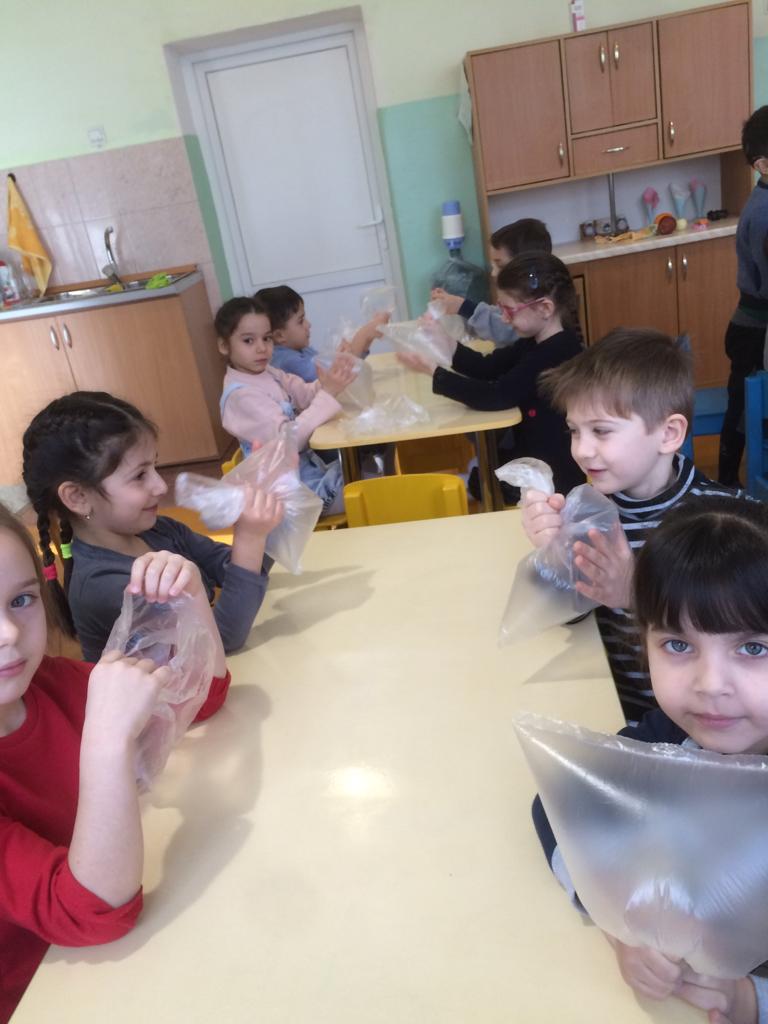 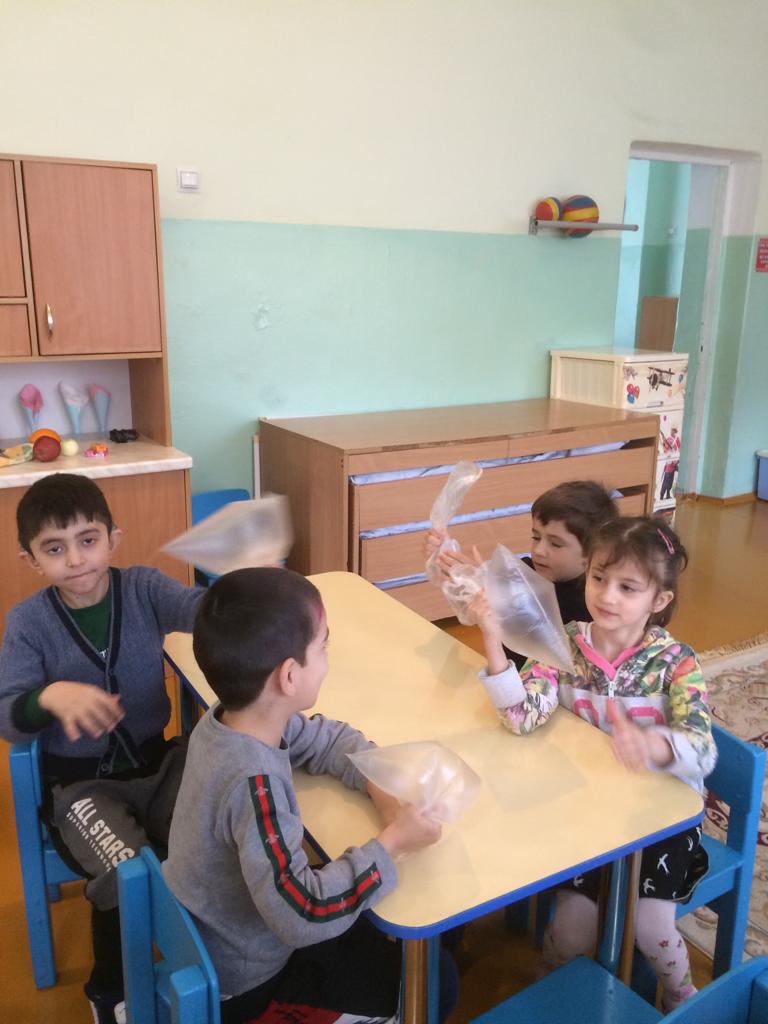 Эксперимент № 2 «Видим воздух, при помощи трубочки и ёмкости с водой»Воспитатель: Нужно взять трубочку, опустить один конец в воду, а в другой подуть.Воспитатель: Что вы увидели? (Пузырьки воздуха) Подуйте в трубочки сильно. А теперь слабо. В обоих случаях пузырьков было одинаковое количество? (Нет) Почему?Вывод: когда мы выдыхаем много воздуха, то пузырьков много, когда поменьше выдыхаем воздуха, пузырьков мало. С помощью трубочки и ёмкости с водой увидели воздух.Воспитатель: Можно ли услышать воздух? Как его можно услышать? (ответы детейЭксперимент № 3 «Слышим воздух»Воспитатель: Если подуть в баночку или бутылочку, крышки от фломастера, из-под баночек, или сдуть шарик.Воспитатель: Возьми те по бутылочке, крышечке и подуйте с краю. Что вы слышите? Звук, воздух.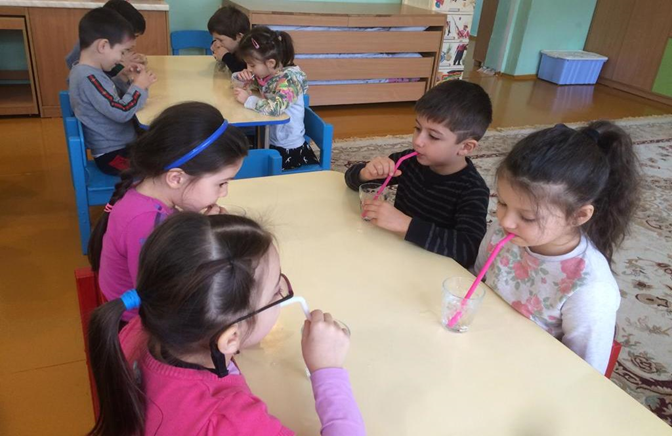 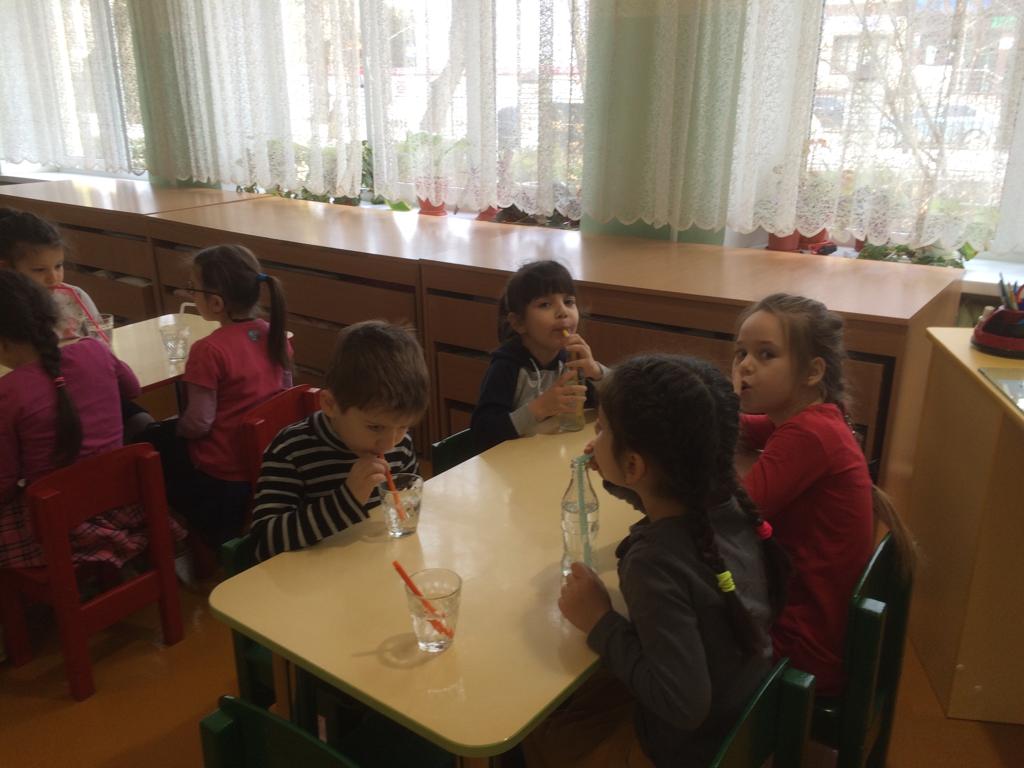 Воспитатель: А ещё у нас на столе есть надутый шарик, как вы думаете, что можно сделать с этим шариком, чтобы услышать воздух? Нужно растянуть отверстие шарика и потихоньку спускать воздух, что мы слышим? Писк, воздух.С помощью чего мы услышали воздух? (Нам помогли баночки, бутылочки и шарик).Вывод: воздух можно услышать разными способами. А еще когда дует ветер, он гоняет воздух, и так можно услышать различные звуки воздуха (свист, вой)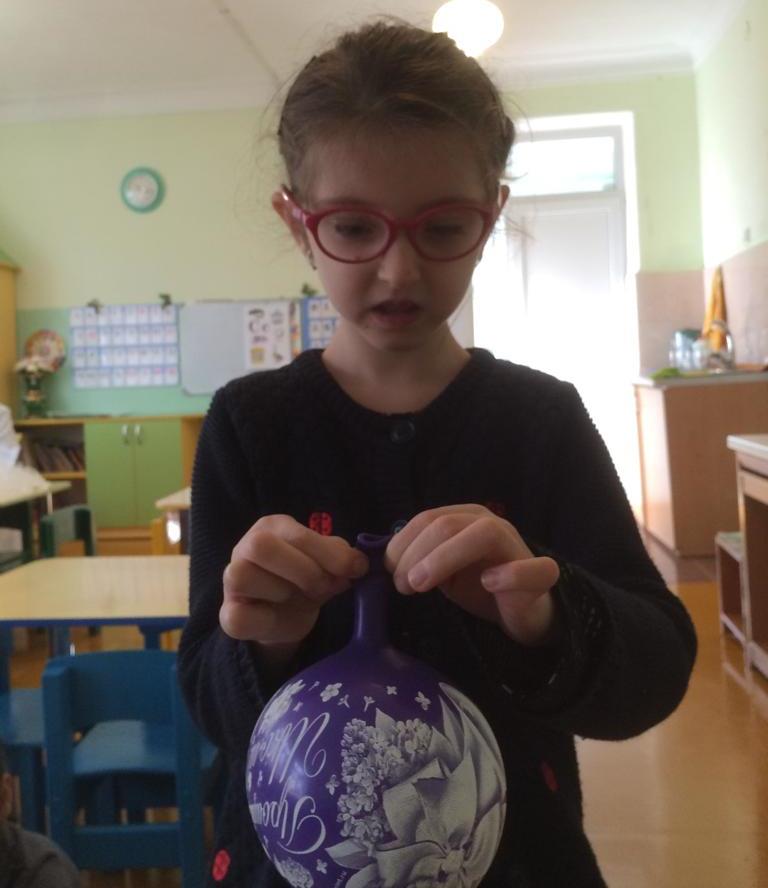 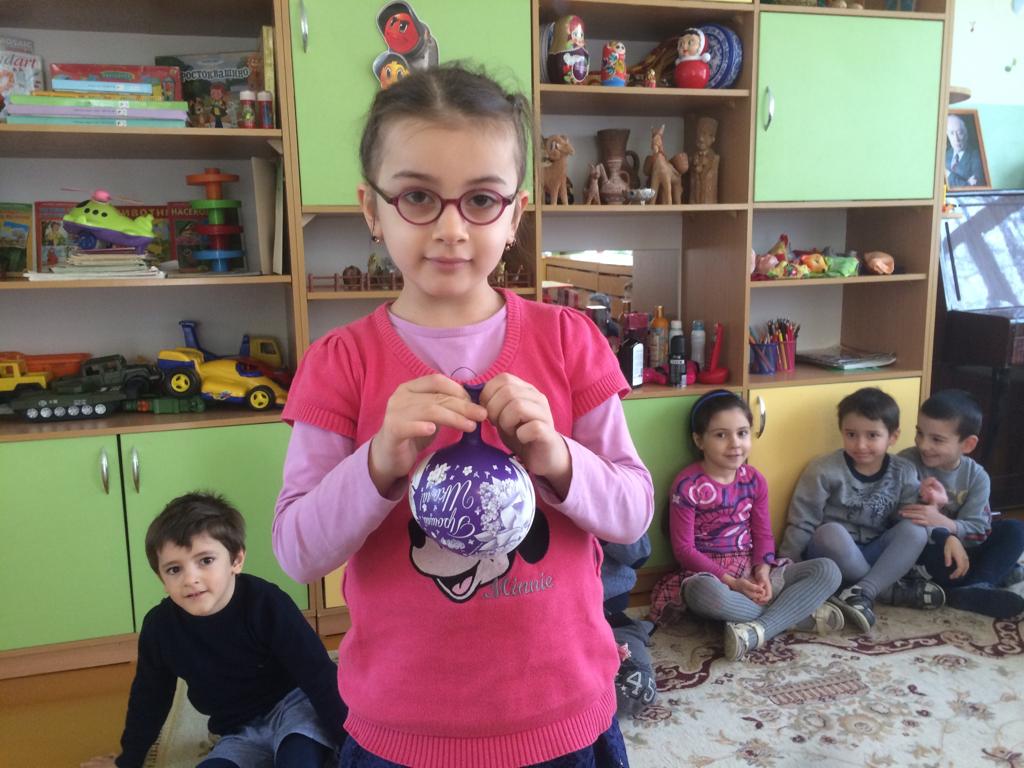 Воспитатель: А можно почувствовать запах воздуха? Как? (ответы детей)Эксперимент № 4 «Узнай по запаху»Воспитатель: Сам воздух не имеет запаха, но может запахи переносить. По запаху, перенесенному из кухни, мы догадываемся, какое блюдо там приготовили.Воспитатель: Каждому из вас предлагаю с закрытыми глазами ощутить ароматы (апельсин, лук, яблоко). Вы замечательно справились. Молодцы.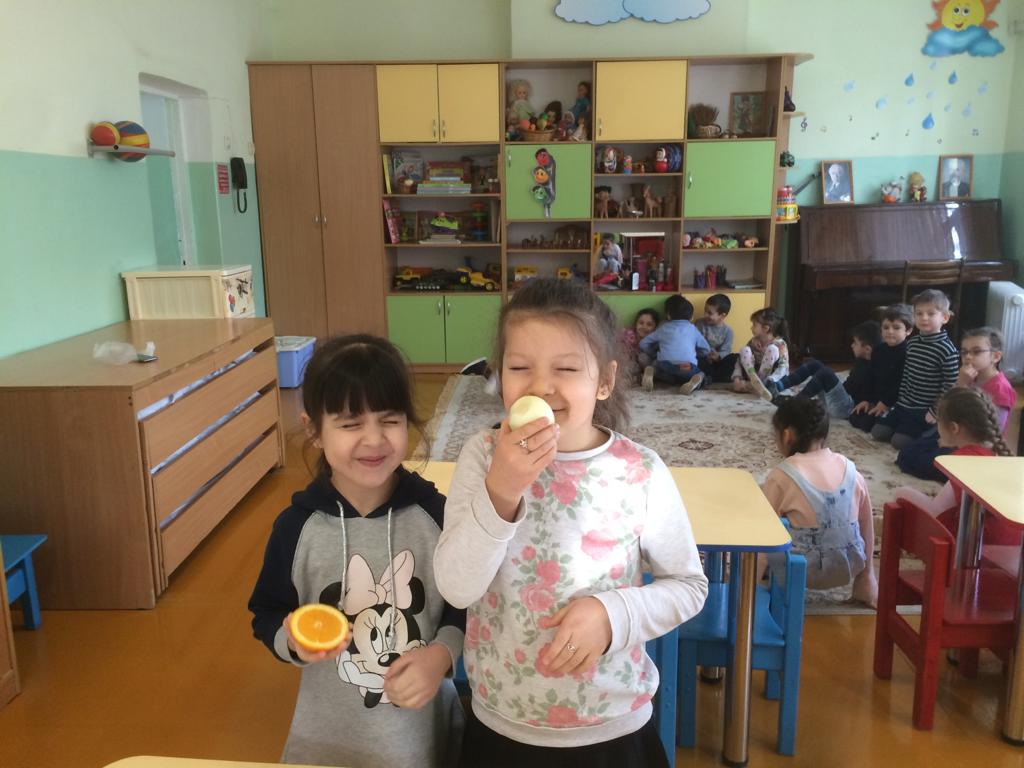 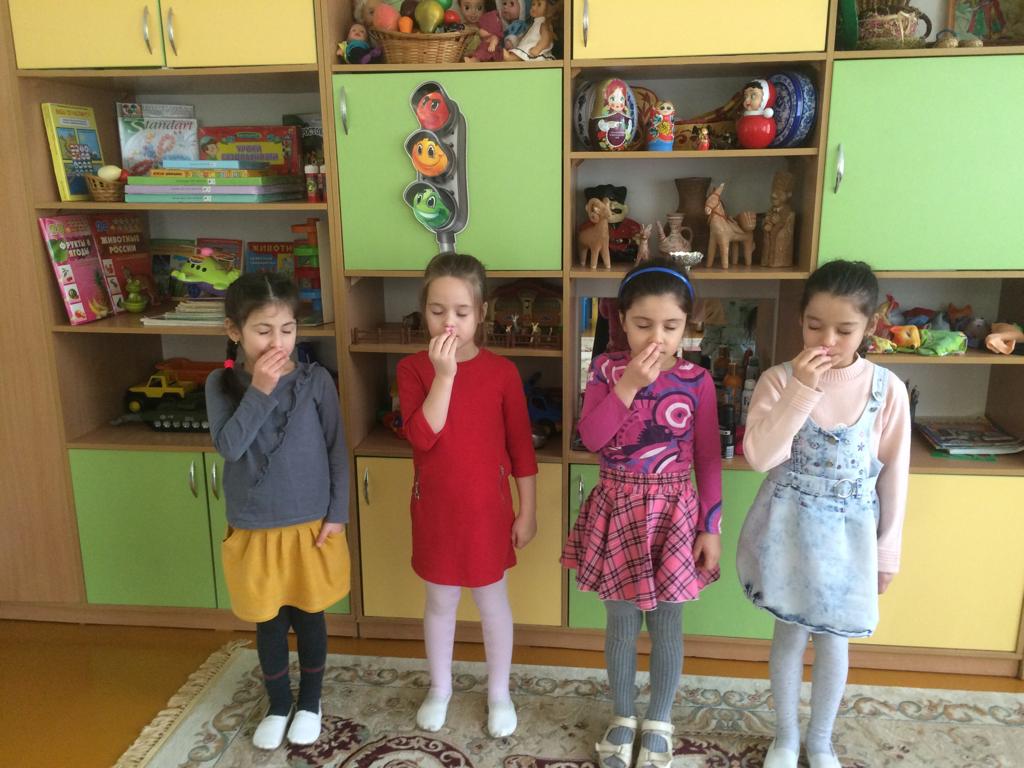 Эксперимент № 5 «Имеет ли воздух вес?»Воспитатель: Это мы сейчас проверим.Воспитатель: На столе разложены предметы: резиновая игрушка, кусок резиныВоспитатель: Возьмем кусочек резины и опустим его в воду. Он утонул. А теперь опустим в воду резиновую игрушку. Она не тонет.Почему? Ведь игрушка тяжелее кусочка резины? Что внутри игрушки?(воздух)Вывод: воздух имеет вес, но он легче, чем вода.Воспитатель: Итак, мы сегодня провели множество опытов. А скажите вам понравилось проводить опыты? (ответы детей)Воспитатель: Какой опыт вам показался интересным больше всего?Воспитатель: Что вы сегодня узнали нового? Как называется техника рисования воздухом?Наше занятие подошло к концу, вы все были внимательными, активными.Молодцы, ребята.